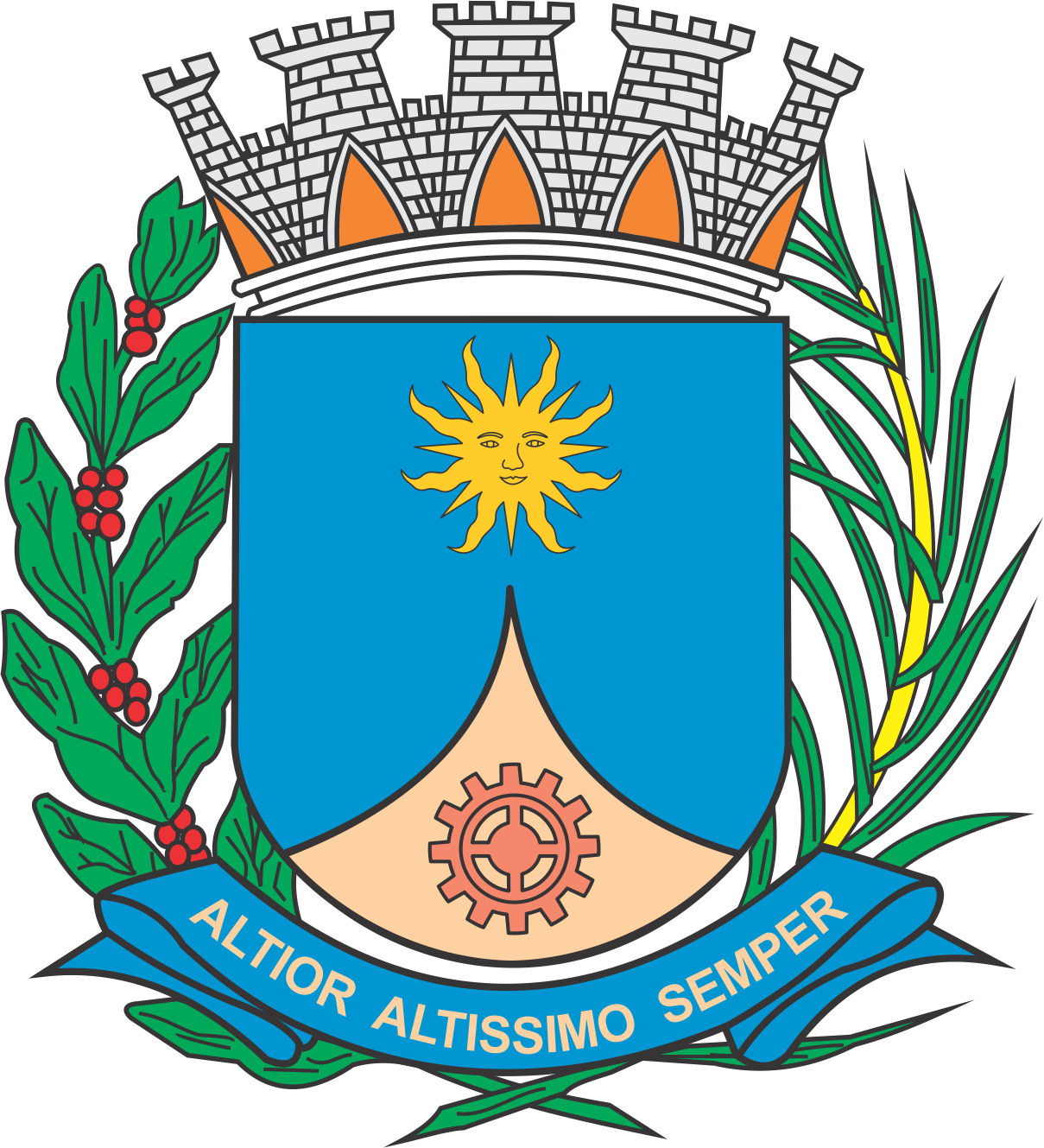 CÂMARA MUNICIPAL DE ARARAQUARAAUTÓGRAFO NÚMERO 187/2019PROJETO DE LEI NÚMERO 211/2019Dispõe sobre a abertura de crédito adicional especial e dá outras providências.		Art. 1º  Fica o Poder Executivo autorizado a abrir um crédito adicional especial, até o limite de R$ 100.000,00 (cem mil reais), para atender despesas com a estruturação da Rede de Serviços de Proteção Social Básica, por meio da aquisição de bens a serem destinados à entidade Centro Cultural e Assistencial Oficina das Meninas – CNPJ 05.076.313/0001-47, como ofertante de serviço de convivência e fortalecimento de vínculos, conforme demonstrativo abaixo:		Art. 2º  O crédito autorizado no art. 1º desta lei será coberto com os recursos de excesso de arrecadação, conforme disposto no inciso II do § 1º do art. 43 da Lei Federal nº 4.320, de 17 de março de 1964, oriundos de repasses financeiros do Convênio Siconv nº 854538/2017, celebrado com a União, por intermédio do Ministério do Desenvolvimento Social, em 29 de dezembro de 2017.		Art. 3º  Fica incluso o presente crédito adicional especial na Lei nº 9.138, de 29 de novembro de 2017 (Plano Plurianual - PPA), na Lei nº 9.320, de 18 de julho de 2018 (Lei de Diretrizes Orçamentárias - LDO), e na Lei nº 9.443, de 21 de dezembro de 2018 (Lei Orçamentária Anual - LOA).		Art. 4º  Esta lei entra em vigor na data de sua publicação.		CÂMARA MUNICIPAL DE ARARAQUARA, aos 12 (doze) dias do mês de junho do ano de 2019 (dois mil e dezenove).TENENTE SANTANAPresidente02PODER EXECUTIVOPODER EXECUTIVOPODER EXECUTIVO02.12SECRETARIA MUNICIPAL DE ASSISTÊNCIA E DESENVOLVIMENTO SOCIALSECRETARIA MUNICIPAL DE ASSISTÊNCIA E DESENVOLVIMENTO SOCIALSECRETARIA MUNICIPAL DE ASSISTÊNCIA E DESENVOLVIMENTO SOCIAL02.12.01FUNDO MUNICIPAL DE ASSISTÊNCIA SOCIALFUNDO MUNICIPAL DE ASSISTÊNCIA SOCIALFUNDO MUNICIPAL DE ASSISTÊNCIA SOCIALFUNCIONAL PROGRAMÁTICAFUNCIONAL PROGRAMÁTICAFUNCIONAL PROGRAMÁTICAFUNCIONAL PROGRAMÁTICA0808.24408.244.041PROGRAMA DE INCLUSÃO SOCIAL E CIDADANIA08.244.041.2ATIVIDADE08.244.041.2.017MANUTENÇÃO DAS ATIVIDADESR$100.000,00CATEGORIA ECONÔMICACATEGORIA ECONÔMICACATEGORIA ECONÔMICACATEGORIA ECONÔMICA4.4.90.52EQUIPAMENTOS E MATERIAL PERMANENTER$100.000,00FONTE DE RECURSOS5 - TRANSFERÊNCIAS E CONVENIOS FEDERAIS – VINCULADOS5 - TRANSFERÊNCIAS E CONVENIOS FEDERAIS – VINCULADOS5 - TRANSFERÊNCIAS E CONVENIOS FEDERAIS – VINCULADOS